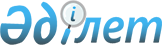 О внесении изменения в решение акима Майского района от 29 ноября 2018 года № 4 "Об образовании избирательных участков на территории Майского района"Решение акима Майского района Павлодарской области от 28 октября 2020 года № 1. Зарегистрировано Департаментом юстиции Павлодарской области 3 ноября 2020 года № 7002
      В соответствии с пунктом 1 статьи 23 Конституционного закона Республики Казахстан от 28 сентября 1995 года "О выборах в Республике Казахстан", пунктом 2 статьи 33 Закона Республики Казахстан от 23 января 2001 года "О местном государственном управлении и самоуправлении в Республике Казахстан", аким Майского района РЕШИЛ:
      1. В решение акима Майского района от 29 ноября 2018 года № 4 "Об образовании избирательных участков на территории Майского района" (зарегистрированное в Реестре государственной регистрации нормативных правовых актов за № 6128, опубликованное 07 декабря 2018 года в Эталонном контрольном банке нормативных правовых актов Республики Казахстан в электронном виде) внести следующее изменение:
      приложение к указанному решению изложить в новой редакции согласно приложению к настоящему решению.
      2. Контроль за исполнением настоящего решения возложить на руководителя аппарата акима района.
      3. Настоящее решение вводится в действие со дня его первого официального опубликования. Избирательный участок № 352
      Центр избирательного участка: село Акшиман, здание государственного учреждения "Акшиманская основная средняя школа".
      Границы избирательного участка: территория села Акшиман Акшиманского сельского округа. Избирательный участок № 353
      Центр избирательного участка: село Акжар, здание государственного учреждения "Акжарская средняя общеобразовательная школа". 
      Границы избирательного участка: территория села Акжар. Избирательный участок № 354
      Центр избирательного участка: село Майск, здание государственного учреждения "Майская средняя общеобразовательная школа". 
      Границы избирательного участка: территории сел Майск, Енбекши Майского сельского округа. Избирательный участок № 356
      Центр избирательного участка: село Майтубек, здание государственного учреждения "Майтюбекская средняя общеобразовательная школа".
      Границы избирательного участка: территория села Майтубек. Избирательный участок № 357
      Центр избирательного участка: село Кызыленбек, здание государственного учреждения "Казахстанская основная средняя школа".
      Границы избирательного участка: территория села Кызыленбек Казанского сельского округа. Избирательный участок № 358
      Центр избирательного участка: село Жумыскер, здание государственного казенного коммунального предприятия "Жумыскерский сельский клуб" Культурно-досугового центра, отдела культуры, физической культуры и спорта Майского района, акимата Майского района.
      Границы избирательного участка: территория села Жумыскер Казанского сельского округа. Избирательный участок № 359
      Центр избирательного участка: село Абай, здание государственного казенного коммунального предприятия "Абайский сельский клуб" Культурно-досугового центра, отдела культуры, физической культуры и спорта Майского района, акимата Майского района.
      Границы избирательного участка: территория села Абай Сатинского сельского округа. Избирательный участок № 360
      Центр избирательного участка: село Саты, здание государственного учреждения "Сатинская основная средняя школа".
      Границы избирательного участка: территория села Саты Сатинского сельского округа. Избирательный участок № 361
      Центр избирательного участка: село Малайсары, здание государственного учреждения "Малайсаринская средняя общеобразовательная школа".
      Границы избирательного участка: территории села Малайсары, фермы 1, фермы 2 Малайсаринского сельского округа. Избирательный участок № 363
      Центр избирательного участка: село Кентубек, здание государственного учреждения "Жалтырская средняя общеобразовательная школа".
      Границы избирательного участка: территории села Кентубек, фермы 1, фермы 3 Кентубекского сельского округа. Избирательный участок № 365
      Центр избирательного участка: село Коктобе, здание государственного казенного коммунального предприятия "Культурно-досуговый центр" отдела культуры, физической культуры и спорта Майского района, акимата Майского района.
      Границы избирательного участка: село Коктобе Коктубекского сельского округа, улицы: Каныша Сатпаева, Ахмета Байтурсынова, Султанмахмута Торайгырова, Уахапа Сыздыкова, Ветстанция, Станция Коктобе, Канаша Камзина, Казбек би, Алии Молдагуловой, Амангельды Иманова, Панфилова, Мухтара Ауэзова, Жамсапа Байгурманова, Нурлыбека Баймуратова, Алиби Жангельдина, Евнея Букетова, Олжаса Сулейменова; участок Бестау села Коктобе Коктубекского сельского округа; территория села Белогорский ХПП Коктубекского сельского округа. Избирательный участок № 368
      Центр избирательного участка: село Басколь, здание государственного казенного коммунального предприятия "Баскольский сельский дом культуры" Культурно-досугового центра, отдела культуры, физической культуры и спорта Майского района, акимата Майского района.
      Границы избирательного участка: территории сел Басколь, Бозша, Жанатлек Баскольского сельского округа. Избирательный участок № 372
      Центр избирательного участка: село Каратерек, здание государственного учреждения "Каратерекская средняя общеобразовательная школа".
      Границы избирательного участка: территории сел Каратерек, Хасена Сейтказина Каратерекского сельского округа. Избирательный участок № 375
      Центр избирательного участка: село Коктобе, здание государственного казенного коммунального предприятия "Районный Дом школьников" отдела образования Майского района, акимата Майского района.
      Границы избирательного участка: село Коктобе Коктубекского сельского округа, улицы: Абая, Бейбітшілік, Шокана Валиханова, Маншук Маметовой, Ерсина Мукашева, Аскара Абдраимова, Желтоксан, Сакена Сейфуллина, Байгабыла Жылкыбаева, 40 лет Победы, Бастема Казрета, Гани Муратбаева, Аблайхана, Толе би, Айтеке би, Баки Басара.
					© 2012. РГП на ПХВ «Институт законодательства и правовой информации Республики Казахстан» Министерства юстиции Республики Казахстан
				
      Аким Майского района 

М. Актаев

      "СОГЛАСОВАНО"

      Председатель Майской

      районной территориальной

      избирательной комиссии

М. Кишкеналина

      "28" октября 2020 года
Приложение
к решению акима
Майского района
от 28 октября 2020 года № 1Приложение
к решению акима
Майского района
от 29 ноября 2018 года № 4